Tarih	: …. /…. /…….Sayı	:	……………………………...………………………………...Anabilim Dalı TUE öğrencisi Dr.……………………..............................................., Tıpta ve Diş Hekimliğinde Uzmanlık Eğitimi Yönetmeliği gereğince yapması zorunlu olan ……………………………………rotasyonuna …/…/…… tarihinde başlamış ve …/…/…… tarihinde başarı ile tamamlamıştır.	Bilgilerinizi ve gereğini arz ederim.								Anabilim Dalı Başkanı								        Adı Soyadı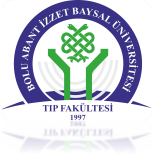 BOLU ABANT İZZET BAYSAL ÜNİVERSİTESİTIP FAKÜLTESİ DEKANLIĞIDOKÜMAN KODU: ASS. FR.04BOLU ABANT İZZET BAYSAL ÜNİVERSİTESİTIP FAKÜLTESİ DEKANLIĞIYAYIN TARİHİ:11.06.2020BOLU ABANT İZZET BAYSAL ÜNİVERSİTESİTIP FAKÜLTESİ DEKANLIĞIREVİZYON NO 00BOLU ABANT İZZET BAYSAL ÜNİVERSİTESİTIP FAKÜLTESİ DEKANLIĞIREVİZYON TARİHİ:00        ROTASYON TAMAMLAMA FORMUSAYFA NO:01